Week 9Intro. To Literature & CompositionOctober 10-14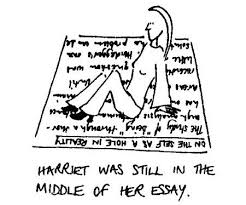 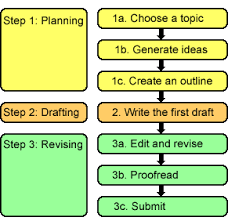 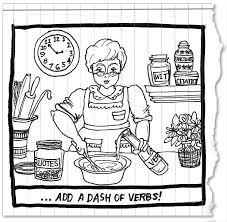 OLSs:Monday		Weekly Letter---Meet in Lab 217 all week.  Please sit in assigned seat			Model exemplar thesis statements and body paragraph to class			Distribute: annotated story and sample body paragraph example			Individually conference HWK: revise body paragraphs and turn in on Google Classroom Tuesday		Meet in Lab 217 all week.  Please sit in assigned seat			Open Google Classroom			Access Expository Packet and Lead information on website or Google ClassroomIn writing lab have students write introduction paragraphs for essay Submit on Google Classroom assignment by tomorrowIndividual writing conferenceHWK: compose and turn in on Google Classroom an introductory paragraph for essay using the format: Lead—BI---Thesis statementWednesday	No School----Yom KippurThursday		Preview and Post samples of introduction methodsWork to compose a lead using an anecdote (4 point)Review Quickly Conclusion paragraph guidelines on expository packetConferences on introductory paragraphsParent Teacher conferences tonight----Are your parents attending?		HWK: Revise introductory paragraph and write conclusion and submit on Google ClassroomFriday		No School:  NEOEA Day Come to class Monday with draft of entire essay. Next, we will add MLA citations and complete essay.1.Cite strong and thorough textual evidence to support analysis of what the text says explicitly as well as inferences drawn from the text. 2. Determine a theme or central idea of a text and analyze in detail its development over the course of the text, including how it emerges and is shaped and refined by specific details; provide an objective summary of the text. 2.Write informative/explanatory texts to examine and convey complex ideas, concepts, and information clearly and accurately through the effective selection, organization, and analysis of content. Because of my extended absence last week, final published compositions DUE Tuesday, October 18th with printed rubric and works-cited page**